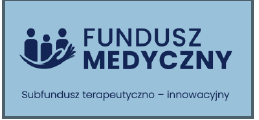 Załącznik Nr 2 do SWZOświadczenie o spełnianiu warunków udziału w postępowaniu oraz o braku podstaw do wykluczenia z postępowaniaWykonawca:                      							     …………………………………………………                                                                          (Dane Wykonawcy)                                                                                                          Zamawiający:UZDROWISKO LĄDEK - DŁUGOPOLE S.A.                                                                                                                                  ul. Wolności 4                                                                                                                               57-540 Lądek ZdrójOŚWIADCZENIEDOTYCZĄCE SPEŁNIANIA WARUNKÓW UDZIAŁU W POSTĘPOWANIU 
Na potrzeby postępowania o udzielenie zamówienia publicznego pn. „Doposażenie Oddziału Rehabilitacji Ogólnoustrojowej w nowoczesne roboty rehabilitacyjne w celu dywersyfikacji możliwości terapeutycznych Spółki Uzdrowisko Lądek – Długopole S.A.                w zakresie rehabilitacji”, oświadczam, co następuje:Oświadczam, że: - spełniam warunki udziału w postępowaniu określone przez Zamawiającego w Specyfikacji Warunków Zamówienia*,- nie podlegam wykluczeniu z postępowania na podstawie art. 108 ust. 1 oraz art. 109 ust. 1               pkt. 4 ustawy Pzp*,- nie podlegam wykluczeniu z postępowania na podstawie ustawy z dnia 13 kwietnia 2022 r.               o szczególnych rozwiązaniach w zakresie przeciwdziałania wspieraniu agresji na Ukrainę oraz służących ochronie bezpieczeństwa narodowego*,Jeżeli dotyczy wypełnić:Oświadczam, że zachodzą w stosunku do mnie podstawy wykluczenia z postępowania na podstawie art. …………. ustawy Pzp (podać mającą zastosowanie podstawę wykluczenia spośród wymienionych w art. 108 ust. 1 oraz art. 109 ust. 1 pkt. 4 ustawy Pzp. ). Jednocześnie oświadczam, że w związku z ww. okolicznością, na podstawie art. 110 ust. 2 ustawy Pzp podjąłem następujące środki naprawcze:………………………………………………………………………………………………………………………………………………………………………………………………………………………………………………………………………………………………INFORMACJA DOTYCZĄCA PODANYCH INFORMACJIOświadczam, że wszystkie informacje podane w powyższych oświadczeniach są aktualne 
i zgodne z prawdą oraz zostały przedstawione z pełną świadomością konsekwencji wprowadzenia Zamawiającego w błąd przy przedstawianiu informacji.                                                                                                             Panel podpisu elektronicznego:…………….........................., dn. _ _ . _ _ . _ _ _ _r.                                                                                                          ……………….................................................                                                                                                                                 ELEKTRONICZNY PODPIS WYKONAWCY lub osoby                                                                                                                                                       uprawnionej do składania oświadczeń woli                                                                                                                                  w imieniu Wykonawcy, w postaci:                                                                                                                   - kwalifikowanego podpisu elektronicznego,                                                                                                                   - LUB podpisu zaufanego,                                                                                                                    - LUB podpisu osobistego e-dowód. *Niepotrzebne skreślić lub napisać NIE DOTYCZY